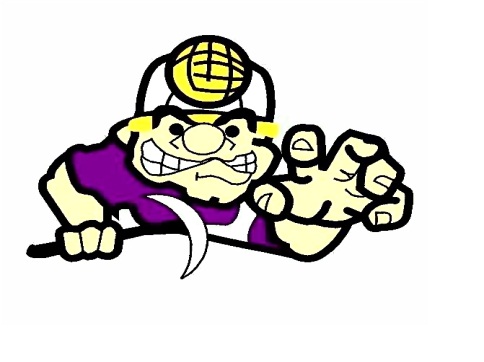 MINT HILL MIDDLE SCHOOL ATHLETIC BOOSTER CLUB BY LAWSARTICLE I – NAME
The name of this organization shall be the Mint Hill Middle School Athletic Booster Club otherwise known as MHMS ABC.

ARTICLE II – OBJECTIVES
The objectives of this club shall be:
1. To promote the interests of Mint Hill Middle School through its Athletic Program.
2. To create and uphold a feeling of fellowship in the Mint Hill Middle School community.
3. To enthusiastically support other school functions as deemed appropriate.
4. To recognize the accomplishments of Mint Hill Middle School athletes through a student recognition program.
5. The organization is a non-profit organization, organized exclusively for the charitable, scientific, literary, or educational purposes with the meaning of Section 501(c)(3) of the Internal Revenue Code or corresponding section of any Federal tax code (hereinafter “Internal Revenue Code”).

ARTICLE III – MEMBERSHIP AND DUES
Membership shall be open to any MHMS student, staff member or parent supporting MHMS athletic programs. Membership shall also be open to any adult person in the community who is interested in promoting the objectives of the club. The Executive Board shall determine membership dues.

ARTICLE IV – OFFICERS
The Officers of the club shall be the President, Vice-President, Secretary, and Treasurer.  In addition to the officers, the Athletic Director of MHMS shall constitute the Executive Officers.

ARTICLE V – BOARD MEMBERS
The MHMS Athletic Booster Club Board shall be comprised of the Officers, the Athletic Director and the chairpersons or co-chairpersons of each committee.

ARTICLE VI – MEETINGS
The Board shall meet on the second Monday night of each month at a time and place designated by the President. Executive Officer meetings may be called at the discretion of the President. Special Board meetings may also be called at the discretion of the President.  Any member of the Athletic Booster Club is free to attend the meetings of the Board and is free to speak on any issue, but only members of the Board may vote.  Full membership meetings shall be held every April at a time and place designated by the President.  At these meetings, each and every member will be entitled to vote.
ARTICLE VII – ELECTIONS
The officers of this club shall be elected at the April meeting. The President shall appoint a nominating committee of three (3) at the February meeting each year, whose purpose will be proposing the names of candidates for the Officers. The nominating committee may also propose a secondary slate of names for committee chairs. The nominating committee shall report and recommend candidates at the April meeting. At this meeting, nominations may be made from the floor and the election of all Officers shall be held immediately thereafter. All Officers shall be elected annually, shall take office at the beginning of the May meeting and shall hold office for one year.

ARTICLE VIII – DUTIES OF OFFICERS
PRESIDENT – The President shall be the Chief Executive Officer of the Club. She/he shall preside at all meetings and shall be chairman of the Board. He/she shall issue the call for special Board meetings, name the date, time and place of full membership meetings, appoint standing committees as well as chairs or co-chairs of those committees, and act as an ex-officio member of each committee. He/she shall call for regular monthly committee reports and shall see that regular elections are held.
If any other office or position on the Board becomes vacant, the President shall appoint a member to fill the unexpired term.

VICE-PRESIDENT – The Vice-President shall succeed the President in the event that the President’s office becomes vacant. The VP shall also act in place of the President in case the President is absent. The Vice-President shall also serve as liaison with other organizations at the discretion of the President. He/she shall also be coordinator of special projects for the Athletic Booster Club.

SECRETARY – The secretary shall be under the supervision and direction of the President and the Executive Officers. He/she shall keep the general club records, including minutes of the Club and Board meetings, committee appointments, officers’ list and list of members showing their addresses, telephone numbers and e-mails if available.

TREASURER – The Treasurer shall receive all monies and deposit the same in a bank recommended by the Board and shall pay out monies only in authority of the Board. All checks and vouchers must be signed by the Treasurer or the President. He/she shall prepare and submit written monthly financial reports to the Board.

EXECUTIVE OFFICERS – The Executive officers shall consist of the officers and the Athletic Director.

BOARD - The Athletic Booster Club Board shall consist of the Officers, the Athletic Director of Mint Hill Middle School (or a representative appointed by him/her) and the chairpersons or co-chairpersons of the standing committees. The Board shall be responsible for the execution, through its officers and committee chairpersons, of the authorized policies of the club. All major projects shall first be considered and shaped by the Board. It shall authorize expenditures, have the books and accounts audited annually, hold special meetings when called by the President or by written request of five (5) members of the Club in good standing, designate or recommend a bank for deposit of the funds and have the power to overrule or modify the action of any Officer of the Club. The Board, may, for good cause, declare any office vacant, upon 2/3 vote of the Board.ARTICLE IX – AMENDMENTS
This constitution may be amended at any regular business meeting of this Club by a majority vote of the members present, provided the Board has previously considered the merits of the amendments and provided a written notice stating the proposed amendment shall be mailed to each member of the Board at least two weeks prior to the vote.

ARTICLE X – NON PROFIT STATUS
This is a non-profit, non-stock membership organization. No part of this organization’s assets or net income shall benefit any of its officers or members or any other private individual either during the organization’s existence or upon its dissolution. Upon dissolution, all remaining assets of the organization shall be distributed either to a successor organization who undertakes to carry out the objectives of the organization or to an entity which is exempt from federal income taxes.
ARTICLE XI – TERMS OF OFFICE
The President shall hold the office of President for one year. The Vice-President shall become the President the following year, with a new Vice-President to be elected. There shall be no limit to the terms of Secretary, Treasurer or Committee Chairs (co-chairs) may hold these positions.